SITE : www.cncbolbec.fr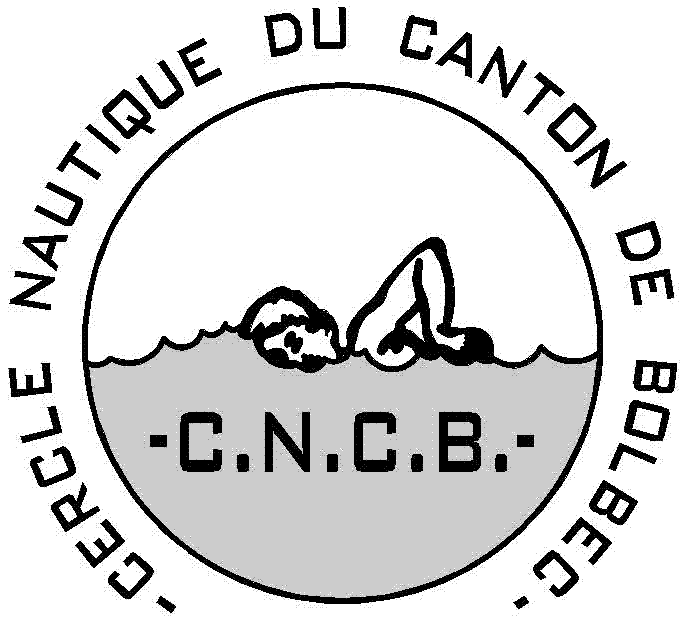 		FICHE d’INSCRIPTION		SAISON 2013 – 2014Nageur :	Nom : . . . . . . . . . . . . . . . . . . . . . . . . . 			Prénom : . . . . . . . . . . . . . . . . . . Date de naissance : . . . . . . . . . . . . . .			GROUPE DE NAGEUR : . . . . . . . . . . . . . .Adresse : . . . . . . . . . . . . . . . . . . . . . . . . . . . . . . . . . . . . . . . . . . . . . . . . . . . . . . . . . . . . . . . . . . . . . . . . . . . . . . . . . . . . . .Adresse mail : . . . . . . . . . . . . . . . . . . . . . . . . . . . . . . . . . . . . . . . . . . . . . . . 	Téléphone : . . . . . . . . . . . . . . .Responsable légal : (pour les mineurs) 	Nom : . . . . . . . . . . . . . . . . . . . . . . . . . 		Prénom : . . . . . . . . . . . . . . . . . . . . . . . . .Adresse mail : . . . . . . . . . . . . . . . . . . . . . . . . . . . . . . . . . . . . . . . . . . . . . . . 	Téléphone : . . . . . . . . . . . . . . .Autre personne à contacter : (en cas d’urgence)		Téléphone : . . . . . . . . . . . . . . . 	Nom : . . . . . . . . . . . . . . . . . . . . . . . . . 		Prénom : . . . . . . . . . . . . . . . . . . . . . . . . .											Oui		NonJ’autorise le CNCB à diffuser les photos de mon enfant sur le site internet du club	□		□    et dans les journaux (Lors de toutes manifestations et entrainement du CNCB)Je déclare avoir pris connaissance : (cocher les cases vous concernant) document affiché à la piscine et sur le site.□  Du règlement intérieur du CNCB.□  Des tarifs et horaires des cours.□  Du principe d’engagement aux compétitions et leur conséquence financière.□  Des tarifs de repas en compétition.Documents à remettre lors de l’inscription : (les dossiers incomplets seront refusés, ne pas agrafer)-Fiche d’inscription complétée et signée.-Visite médicale obligatoire -Justificatif de l’allocation scolaire. 							Oui		Non(1 copie par nageur si vous en bénéficier)						□		□  (1 enveloppe timbrée avec votre adresse par famille)-Chèque à l’ordre du CNCB, paiement en 4 fois autorisé (un chèque ou ensemble de chèque par nageur)  (Indiquer ci-dessous les numéros de chèque, montant et date de prélèvement souhaité)1	-N° . . . . . . . . . . . . . . . . . . . . . . . . . . . . . . . . . . . .		Montant : . . . . . . . . . . . . .	Date : . . . . . . . . . . . . .2	-N° . . . . . . . . . . . . . . . . . . . . . . . . . . . . . . . . . . . .		Montant : . . . . . . . . . . . . .	Date : . . . . . . . . . . . . .3	-N° . . . . . . . . . . . . . . . . . . . . . . . . . . . . . . . . . . . .		Montant : . . . . . . . . . . . . .	Date : . . . . . . . . . . . . .4	-N° . . . . . . . . . . . . . . . . . . . . . . . . . . . . . . . . . . . .		Montant : . . . . . . . . . . . . .	Date : . . . . . . . . . . . . .Recopier la phrase suivante : « Par la présente et durant la saison de natation, j’autorise le CNC BOLBEC à déclencher toute intervention médicale en cas de nécessité. ». . . . . . . . . . . . . . . . . . . . . . . . . . . . . . . . . . . . . . . . . . . . . . . . . . . . . . . . . . . . . . . . . . . . . . . . . . . . . . . . . . . . . . . . . . . . . . . . . . . . . . . . . . . . . . . . . . . . . . . . . . . . . . . . . . . . . . . . . . . . . . . . . . . . . . . . . . . . . . . . . . . . . . . . . . . . . . . . . . . . . . . . . . . . . . . . . . . . . .     		Le . . . . . . . . . . . . . .  à BOLBEC			signature :